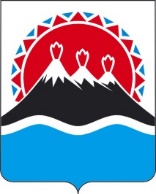 П О С Т А Н О В Л Е Н И ЕПРАВИТЕЛЬСТВАКАМЧАТСКОГО КРАЯПРАВИТЕЛЬСТВО ПОСТАНОВЛЯЕТ:1. Внести в приложение к постановлению Правительства Камчатского края от 05.04.2011 № 121-П «Об установлении расходного обязательства Камчатского края по предоставлению родителям или иным законным представителям ребенка частичной компенсации расходов, связанных с приобретением путевок в загородные стационарные детские оздоровительные лагеря, расположенные за пределами Камчатского края, на территории Российской Федерации» следующие изменения, изложив часть 4 в следующей редакции:«4. Частичная компенсация расходов, связанных с приобретением путевок в детские оздоровительные лагеря, предоставляется родителям или иным законным представителям ребенка при самостоятельном приобретении ими путевки в детские оздоровительные лагеря в размере 20 460 рублей и в виде начисления КАМбаллов в размере 6 000 баллов, а в случае, если стоимость путевки менее 26 460 рублей, - в размере фактической стоимости путевки.». 2. Настоящее постановление вступает в силу после дня его официального опубликования.[Дата регистрации] № [Номер документа]г. Петропавловск-КамчатскийО внесении изменений в приложение к постановлению Правительства Камчатского края от 05.04.2011 № 121-П «Об установлении расходного обязательства Камчатского края по предоставлению родителям или иным законным представителям ребенка частичной компенсации расходов, связанных с приобретением путевок в загородные стационарные детские оздоровительные лагеря, расположенные за пределами Камчатского края, на территории Российской Федерации»Председатель Правительства Камчатского края[горизонтальный штамп подписи 1]Е.А. Чекин